Profesor razredne nastave Natalija Baošić,Profesor biologije Rajna Ivanović,Profesor matematike  Stanislavka Aprcović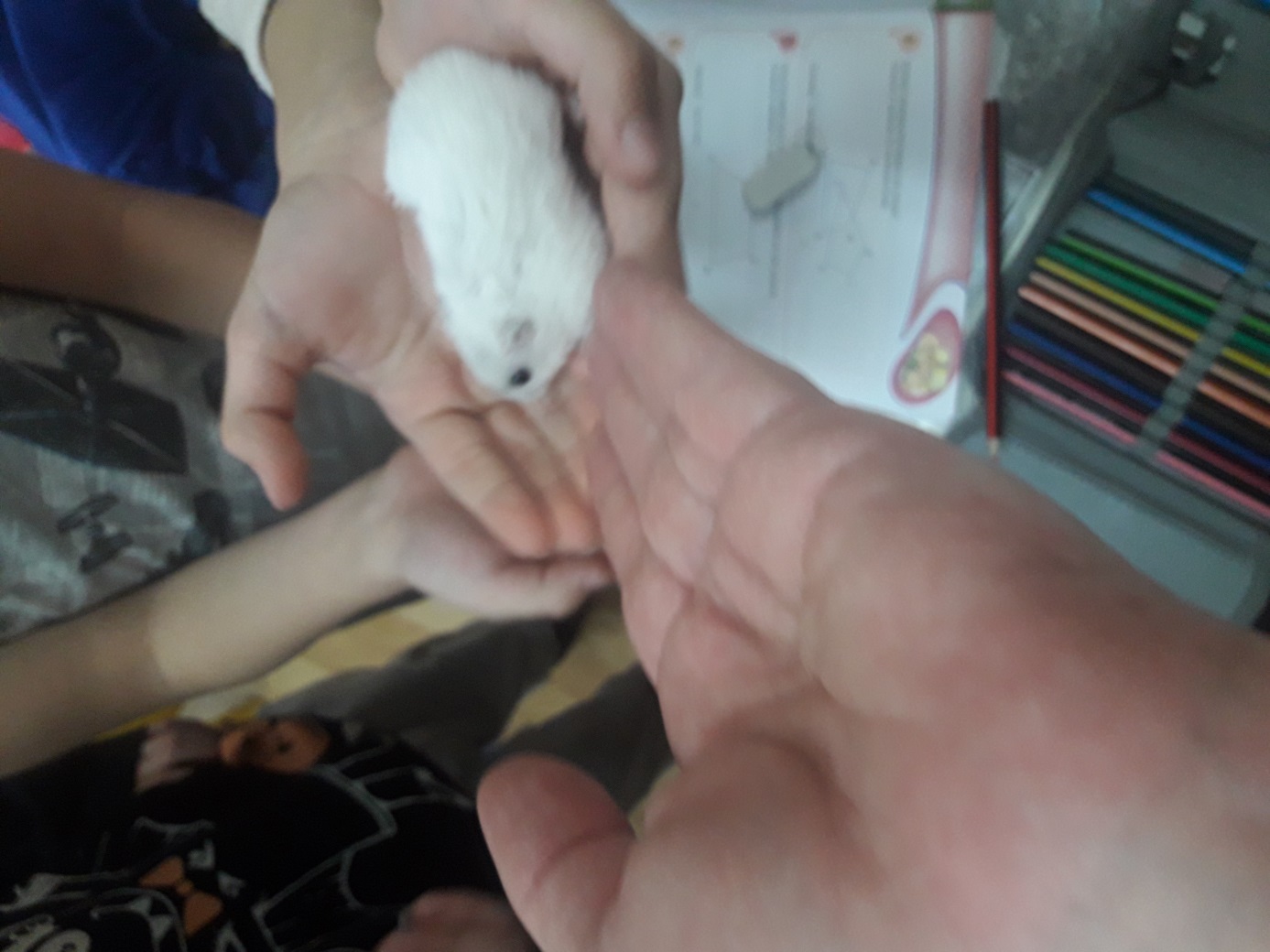 1. Predmet/predmeti, Vannastavna/vanškolska aktivnost:INTEGRISANA NEDJELJAPriroda, CSBH jezik i književnost, Matematika, Biologija, Likovna kultura, Engleski jezik2. Tema:Kućni-školski ljubimac 4. Ishodi učenjaPrirodaNavodi neke zajedničke osobine bića Analizira spoljašnju građu kopnenih životinja 4. Ishodi učenja  Biologija     -Obrazlaže karakteristike, podjelu, predstavnika i značaj osnovne grupe kičmenjaka -   Razvrstavanje pojedinih vrsta sisara u grupu u kojoj pripadaju (sa osvrtom na grupu kojoj pripada hrčak)4. Ishodi učenjaMatematikaPrimjenjuju osnovne računske operacije u skupu QBilježi, analizira i verifikuje rezultate, predstavlja podatke pomoću tabela i grafikona Kreira,uređuju i dijeli  digitalni sadržaj u različitim formatima Upravlja digitalnim podacima4. Ishodi učenjaCSBH jezik i književnostprikupi individualno građu potrebnu za stvaranje pisanog teksta po ugledu na čitani; sluš čita i analizira kraće neumjetničke tekstova idvoji i klasifikuje najbitnije podatke, upordi ih i dopuni,samostalno stvara usmeni i pisani tekst ( vođenje dnevnika),primenjuje osnovna pravopisna znanja,objašnjava značaj jezika kao sredstva komunikacije i snalaženje u jezičkoj kulturi,4. Ishodi učenjaLIkovna kulturarazlikuju sliku od crteža definišu pojam slikeizvode sliku po motivu koristeći čiste i miješane boje4. Ishodi učenjaEngleski jezik: Obogaćivanje rječnika u skladu sa temom 5. Ključne kompetencije i ishodi KK čijem se postizanju kod učenika doprinosi 1. Pismenost 1.1.1. 	Primjenjuje osnovne standarde jezika u čitanju i pisanju (čita literarne i neliterarne tekstove prilagođene uzrastu uz razumijevanje pisanih informacija; piše tekstove po ugledu na model) 1.1.2. 	Upotrebljava naučena pravila gramatike i pravopisa, te vokabular primjeren kontekstu u pisanju i govoru Odvaja bitno od nebitnog nakon slušanja ili čitanja i analize tekstova (1.1.9.)1.1.10.Iskazuje interesovanje i otvorenost prema učešću u konstruktivnom u dijalogu  saopštavajući            argumente i adekvatno reagujući na argumente drugih, prihvatajući ih ili opovrgavajući1.1.11.Vodi računa da ne povrijedi emocije drugih2. Višejezičnost Koristi odgovarajuće situacije i izvore za učenje stranih jezika (crtani film, slikovnica, video igre i sl.) (1.2.4.)3. STEMPokazuje sistematičnost, preciznost I istrajnost u radu I uči na greškama(1.3.11)Čita, upoređuje i prikazuje podatke tabelarno i grafički koristeći po potrebi digitalne alate (1.3.7)Primijeni istraživačke vještine i izrađuje jednostavnu studiju (1.3.8.)4. Digitalna Istražuje digitalne izvore i pronalazi relevantne informacije (1.4.3.)Kreira i uređuje jednostavan digitalni sadržaj koristeći različite digitalne alate(1.4.6)1.4.1. Istražuje različite mogućnosti upotrebe digitalnih tehnologija u svakodnevnom životu uočavajući efekte i ograničenja njihove primjene1.4.6. Kreira i uređuje jednostavan digitalni sadržaj koristeći različite digitalne alate1.4.7. Pretražuje, čuva i koristi informacije i sadržaje u digitalnom obliku1.4.8.  Koristi digitalne uređaje i i jednostavne aplikacije za komunikaciju, spremanje i obradu teksta,               fotografije i videa2.5.15. Konstruktivno komunicira i sarađuje s drugima iskazujući fleksibilnost u komunikaciji,             mogućnost pronalaska kompromisa, samopouzdanje i osjećaj empatije 2.4.8.  Koristi digitalne uređaje, aplikacije i jednostavne softvere za kreiranje, obradu, adaptaciju i            spremanje teksta, slike, videa i drugih digitalnih sadržaja2.4.9.  Prihvaća digitalno-komunikacione tehnologije i inovacije i njihovo korišćenje na konstruktivan            i promišljen način5. Lična, socijalna i  učenja  kako učitiIstiče važnost odgovornog odnosa prema životnoj sredini(1.6.16.)1.5.10. Adaptira se na samostalno učenje, učenje sa drugima i učenje uz podršku1.5.11. Iskazuje radoznalost, želju i istrajnost u učenju prateći svoje rezultate i njihovo napredovanje  tokom učenja uz preispitivanje ostvarenog napretka2.5.15. Konstruktivno komunicira i sarađuje s drugima iskazujući fleksibilnost u komunikaciji,             mogućnost pronalaska kompromisa, samopouzdanje i osjećaj empatije 6. Građanska 1.6.9.  Učestvuje u društveno korisnim aktivnostima na nivou razreda i škole1.6.10.Iznosi svoje mišljenje i stavove o rješavanju problema, uz uvažavanje mišljenja drugih1.6.11.Učestvuje u radu odeljenskih i školskih organa1.6.12.Koristi dostupne medije na način primjeren uzrastu i upoređuje medijske sadržaje sa            nastavnicima, roditeljima, rođacima i vršnjacima2.6.16.  Iskazuje stav o odgovornom odnosu prema životnoj sredini prilagođavajući se promjenama              u njoj7. Preduzetnička1.7.9.  Komunicira jasno svoje ideje s drugima1.7.10.Prevazilazi jednostavne nepovoljne okolnosti i ne plaši se greške dok isprobava nove stvari2.7.7. Traži aktivno i upoređuje različite  izvore informacija kako bi se smanjile nejasnoće,     nesigurnosti i rizici u procesu donošenja odluka2.7.9. Motiviše druge sopstvenim primjerima i aktivno se odnosi prema emocijama drugih razvijajući           odgovornost, etičnost i brigu o ljudima i svijetu8. Kompetencija kulturološke svijesti i izražavanjaIskazuje interesovanje za različite kulturne forme(1.8.7.)Povezuje različite uloge i doživljaje u kulturnim i umjetničkim ostvarenjima (pisac-čitalac, kompozitor-izvođač-slušalac, glumac-publika, slikar – publika, arhitekta – graditelj – sredina i sl.) (1.8.2.)8.2. Prenosi svoje ideje i osjećanja kroz kreativni proces koristeći različite medije, npr. tekstualne/           pisane, digitalne, vizuelne, skulpturalno modelovanje i sl. 6. Ciljna grupaUčenici četvrtog i sedmog razreda (9 godina i 12 godina)7. Broj časova i vremenski period realizacijeDva časa po predmetu, okvirno 30 dana8. Scenario (strategije učenja i njihov slijed) te učenikove aktivnostiCSBH jezik književnost:Pisanje dnenika čitanja Samostalno pisanje pjesama i priča vezanih za hrčka   „Dnevnik hrčka učenika IV razreda“Učenici nose naizmjenično hrčka  kući i zapisuju kako se ponaša i šta je radio. Posebno za učenike 7.razreda prikupljaju podatke koliko hrčak može da pojede u toku dana i koliko je potrebno pilotine . Zapisuju najzanimljivije doživljaje sa hrčkom, prave fotografije i sve to unose u DNEVNIK  HRČKA.Sastavljaju i zapisuju pjesme ili priče u vezi hrčka Mrvice. 8. Scenario (strategije učenja i njihov slijed) te učenikove aktivnostiMatematika:  U dogovoru sa predmetnim nastavnikom učenici će dobiti uputstva i zadatke koje trebaju da riješe i prezentuju na zadatu temu, kao i da sastave zadatke za učenike IV razeda   na temu ”Izrazi sa racionalnim brojevima” i  “Procenti i obrada podataka”    Učenci su podijeljeni u tri grupe.   Prva grupa prikuplja podatke od učenika IV razreda,predstavljaju prikupljene podatke u obliku tabele,dijagramom sa stupcima i kružnim dijagramom.   Druga grupa izračunava koliko je potrebno hrane i pilotine na nedjeljnom, mjesečnom i godišnjem nivou i te podatke predstavljaju u obliku tabele,dijagramom sa stupcima i kružnim dijagramom, izračunavaju koliko je novca potrebno za držanje hrčka u učionici.   Treća grupa priprema zadatke za učenike IV razreda i pomažu im u izradi istih.8. Scenario (strategije učenja i njihov slijed) te učenikove aktivnostiPriroda i biologija U dogovoru sa predmetnim nastavnikom učenici će dobiti upustva i zadatke kako da pripreme prezentaciju na zadatu temu i kako najbolje da je izlože učenicima. 
Tema je „Sisari sa posebnim osvrtom na hrčka kao predstavnika sisara“.Učenici su podjenjenji u četiri grupe i svaka grupa je dobila svoj zadatak, grupu čini po 4 učenika, međusobno se dogovaraju o načinu prikupljanja materjala i biraju predstavnika svoje grupe koji će izlagati i predstaviti ono što je urađeno. I grupa priprema materjal ( slike, tekst, animacije , video klipove) na temu „Porijeklo i postanak sisara“,II grupa priprema materjal ( slike, tekst, animacije , video klipove) na temu „Građa sisara i način života“III grupa priprema materjal ( slike, tekst, animacije , video klipove) na temu „Podjela sisara i karakteristični predstavnici pojedinih grupa“,IV grupa priprema materjal ( slike, tekst, animacije , video klipove) na temu “Hrčak kao jedan od predstavnika sisara“,Učenici prikupljen materjal objedinjuju u jednu cjelinu, u konsultaciju sa nastavnikom priremljenu  prezentaciju izlažu, gdje nastavnik vrši korekcije ukoliko je potrebno.  Predstavnici grupa se pripremaju da na najbolji mogući način izlože urađeno.Mlađi uzras prenosi podatke iz stvarnog života hrčka, učenicima 7. razreda.8. Scenario (strategije učenja i njihov slijed) te učenikove aktivnostiLikovna Kultura Grupno  crtanje i slikanje hrčka 8. Scenario (strategije učenja i njihov slijed) te učenikove aktivnostiEngleski jezikPrevodjenje slikovnice sa engleskog na CSBH jezik književnost8. Scenario (strategije učenja i njihov slijed) te učenikove aktivnosti9. Materijali za podučavanje i učenjePower point prezentacija o životu i građi sisara (hrčka)Listići sa pripremljenim zadacima Slikovnica o hrčku 10. Potrebna materijalna sredstva(uključujući troškovnik, ako je potrebno obezbjediti finansijska sredstva)Računar  Internet 11. Očekivani rezultatiPOKAZATELJI da je izvršen proces učenja. Prezentacije učenikaUčenički dnevnk Pjesme i priče CrtežiRiješeni zadaci iz matematikePrevedena slikovnica AnimacijeVideo klipovi12. Opis sistema vrednovanjaAktivno učestvovanje svih učenika, uspješan dovršetak zadataka u skladu s dogovorenim kriterijima .Vrednovanja i uspješnog prezentovanja grupe i pojedinaca. Vrednovanje iznijetih ideja i predloga za realizacuju zadatog problema.13. Evaluacijasprovodi se nakon implementacije pripremljene pripreme u odnosu na zadani opis sistema vrednovanja (uz dokaze, samoevaluacijski obrazac, analizu evaluacijskih listića za učenike)  